Об утверждении Административного регламента администрации сельского поселения Чапаевский сельсовет муниципального района Кугарчинский район Республики Башкортостан по предоставлению  муниципальной услуги   «Выдача справок о составе семьи жителям частных жилых домов»В целях проведения экспертизы нормативных правовых актов Администрации сельского поселения Чапаевский сельсовет муниципального района Кугарчинский район Республики Башкортостан в соответствие с законодательством,  Администрация сельского поселения Чапаевский сельсовет муниципального района Кугарчинский район Республики БашкортостанПОСТАНОВЛЯЕТ:         1. Отменить постановление администрации сельского поселения Чапаевский сельсовет муниципального района Кугарчинский район Республики Башкортостан  от 23 июня 2012 года №15 «Об утверждении административного регламента администрации сельского поселения Чапаевский сельсовет муниципального района  Кугарчинский район Республики Башкортостан по предоставлению муниципальной услуги «Выдача справок о составе семьи жителям частных домов и муниципального жилищного фонда»         2. Утвердить Административный регламент администрации сельского поселения Чапаевский сельсовет муниципального района Кугарчинский район Республики Башкортостан по предоставлению муниципальной услуги «Выдача справок о составе семьи жителям частных жилых домов» в новой редакции (согласно  приложения)         3. Обнародовать настоящее постановление на информационном стенде в администрации Сельского поселения Чапаевский сельсовет муниципального района Кугарчинский район Республики Башкортостан по адресу: с.Подгорное, ул. Советская, д. 35 и на официальном сайте http://sp-chapai.ru/          4.  Контроль над исполнением настоящего постановления оставляю за собой.Глава сельского поселения Чапаевский  сельсоветМуниципального районаКугарчинский районРеспублики Башкортостан                                                  С.С. ИсанбековаПриложение № 1  к постановлению главы сельского поселения Чапаевский сельсовет муниципального района Кугарчинский район Республики Башкортостан от 03.09.2018 г. № 25   Административный регламент
администрации сельского поселения Чапаевский сельсовет муниципального района Кугарчинский район Республики Башкортостан по предоставлению муниципальной услуги  «Выдача справок о составе семьи жителям частных жилых домов»1. Общие положения1.1. Предмет регулирования административного регламентаАдминистративный регламент администрации сельского поселения Чапаевский  сельсовет муниципального района Кугарчинский район Республики Башкортостан по предоставлению муниципальной услуги «Выдача справок о составе семьи жителям частных жилых домов и муниципального жилищного фонда» (далее - административный регламент) разработан в целях повышения качества предоставления и доступности муниципальной услуги, повышения эффективности деятельности органов местного самоуправления, создания комфортных условий для участников отношений, возникающих при предоставлении услуги, и определяет сроки и последовательность действий (административных процедур) при предоставлении услуги.1.2. Круг заявителейЗаявителем на предоставление муниципальной услуги является: -гражданин, проживающий в частном жилом доме, принадлежащем ему на праве собственности, расположенном на территории сельского поселения Чапаевский сельсовет муниципального района Кугарчинский район Республики Башкортостан-гражданин, проживающий в жилом помещении муниципального жилищного фонда, расположенного на территории сельского поселения Чапаевский  сельсовет муниципального района Кугарчинский район Республики Башкортостан, на условиях социального найма, найма, поднайма.1.3. Требования к порядку информирования о предоставлении муниципальной услуги, в том числе:1.3.1 Местонахождение администрации СП Чапаевский сельсовет: 453333, Российская Федерация, Республика Башкортостан, Кугарчинский район, с.Подгорное, ул. Советская, 35Часы приёма заявителей: Понедельник - пятница: с 9-00 до 17-00;перерыв на обед с 13-00 до 14-00выходной: суббота, воскресенье.1.3.2. Справочные телефоны:Глава Сельского поселения:  8(34789) 2-34-25,Управляющий  делами:  8(34789) 2-34-251.3.3. Адрес официального Интернет-сайта Администрации Сельского поселения Чапаевский  сельсовет муниципального района Кугарчинский район: http://sp-chapai.ru/
          Адрес электронной почты: 24ma65@mail.ruИнформирование осуществляется:-в устной форме лично или по телефону управляющий делами администрации сельского поселения;-в письменном виде почтой в адрес главы сельского поселения;Основными требованиями к информированию заинтересованных лиц являются:-достоверность и полнота информирования о процедуре;-четкость в изложении информации о процедуре;-удобство и доступность получения информации о процедуре;-оперативность предоставления информации о процедуре.Форма информирования может быть устной или письменной в зависимости от формы обращения заинтересованных лиц или их представителей.1.3.1.Публичное устное информированиеПубличное устное информирование осуществляется с привлечением средств массовой информации (далее - СМИ).1.3.2.Публичное письменное информированиеПубличное письменное информирование осуществляется путем публикации информационных материалов в СМИ, использования информационных стендов.Информационные стенды оборудуются в доступном для получения информации помещении администрации сельского поселения. На информационных стендах администрации сельского поселения содержится следующая обязательная информация:-полное наименование должностного лица, предоставляющего муниципальную услугу; контактный телефон, фамилия, имя, отчество, график работы ;-процедуры предоставления муниципальной услуги в текстовом виде и в виде блок-схем (Приложение 2 к административному регламенту);-перечень документов, представляемых заинтересованными лицами для получения муниципальной услуги;-образец Заявления;-извлечения из законодательных и иных нормативных правовых актов, регулирующих деятельность по предоставлению муниципальной услуги;-перечень оснований для отказа в предоставлении муниципальной услуги.Тексты информационных материалов печатаются удобным для чтения шрифтом, без исправлений, наиболее важные места выделяются полужирным начертанием либо подчеркиваются.II.Стандарт предоставления муниципальной услуги2.1.Наименование муниципальной услуги: «Выдача справок о составе семьи жителям частных жилых домов и муниципального жилищного фонда» (далее - муниципальная услуга).2.2.Предоставление муниципальной услуги осуществляется непосредственно администрацией сельского поселения Чапаевский сельсовет муниципального района Кугарчинский район Республики Башкортостан (далее – администрация поселения).Предоставление муниципальной услуги осуществляется на принципах гласности, равенства граждан, законности.2.3.Конечным результатом предоставления муниципальной услуги является предоставление справки о составе семьи жителям частных домов и муниципального жилищного фонда.2.4.Сроки предоставления муниципальной услугиМаксимальный срок предоставления услуги не должен превышать 40 минут.2.5.Перечень нормативных правовых актов, регулирующих отношения, возникающие в связи с предоставлением услуги Федеральный закон  от 27 июля 2006 года № 152  «О персональных данных»; постановление Правительства Российской Федерации от 30 июня 2011 года № 373 «О разработке и утверждении административных регламентов исполнения  государственных функций и административных регламентов предоставления государственных услуг»; постановление Правительства Российской Федерации от 30 июня 2012 года « 674 «О внесений изменений в постановление Правительства российской Федерации от 16 мая 2011 № 373»; постановление Правительства Российской Федерации от 16 августа 2012 года № 840 «О порядке подачи и рассмотрения жалоб на решения и действия (бездействие) федеральных органов исполнительной власти и их должностных лиц, федеральных государственных служащих, государственных служащих государственных внебюджетных фондов Российской Федерации»; Федеральный закон от 06 октября 2003 года № 131-ФЗ «Об общих принципах организации местного самоуправления в Российской Федерации»;Федеральный закон от 02 мая 2006 года. № 59-ФЗ «О порядке рассмотрения обращений граждан Российской Федерации»;Конституции Республики Башкортостан:Закон Республики Башкортостан от 12 декабря 2006 года № 391-з «Об обращениях граждан»,постановление Правительства Республики Башкортостан от 26 декабря 2011 года № 504 «О разработке и утверждении  республиканскими органами исполнительной власти административных регламентов исполнения государственных функций и административных регламентов представления государственных услуг»;постановление Правительства Республики Башкортостан   от 29 декабря 2012 года № 483 «О правилах подачи и рассмотрения жалоб на решения  и действия (бездействия) республиканских органов исполнительной власти и их должностных лиц государственных гражданских служащих Республики Башкортостан»;распоряжение правительства Республики Башкортостан от 13 сентября 2013 года №1161 –р . 	Жилищный кодекс Российской Федерации от 29 декабря 2004 года. № 188-ФЗ;Устав сельского поселения Чапаевский  сельсовет муниципального района Кугарчинский район Республики Башкортостан.2.6.Исчерпывающий перечень документов, необходимых для предоставления услуги2.6.1.Для получения справки о составе семьи гражданин, проживающий в частном жилом доме, принадлежащем ему на праве собственности, представляет в следующие документы:-заявление о выдаче справки (в случае письменного обращения);-паспорт заявителя;-правоустанавливающие документы на жилой дом;-надлежащим образом оформленную доверенность (в случае обращения за получением справки о составе семьи представителя заявителя).2.6.2.Для получения справки о составе семьи гражданин, проживающий в жилом помещении муниципального жилищного фонда, представляет следующие документы:-заявление о выдаче справки;-договор социального найма, найма, поднайма жилого помещения;-паспорт заявителя;-надлежащим образом оформленную доверенность (в случае обращения за получением справки о составе семьи представителя заявителя).2.6.3. Требования к документам, представляемым заявителемЗаявление в письменном виде о предоставлении муниципальной услуги составляется в произвольной форме.Представленные заявителем документы не должны содержать подчистки либо приписки, зачеркнутые слова и иные не оговоренные в них исправления, а также серьезных повреждений, не позволяющих однозначно истолковывать их содержание.Все документы представляются на бумажном носителе.2.7.Перечень оснований для отказа в приеме документовВ приеме документов может быть отказано в случае, если заявителем представлены документы, предусмотренные пунктами 2.6.1., 2.6.2. административного регламента, не в полном объеме, а также, если они не соответствуют требованиям, установленным пунктом 2.6.3. административного регламента.Отказ в приеме документов не является препятствием для повторного обращения заявителя или его представителя после устранения причин, послуживших основанием для отказа.2.8. Перечень оснований для отказа в предоставлении муниципальной услугиОснований для отказа в предоставлении муниципальной услуги не предусмотрено.2.9.Муниципальная услуга по выдаче справок о составе семьи жителям частных жилых домов и муниципального жилищного фонда (коммунального и жилищного хозяйства) предоставляется бесплатно.2.10.Сроки ожидания в очереди при подаче заявления о предоставлении муниципальной услуги, а также получения результата предоставления муниципальной услуги максимальное время ожидания в очереди при подаче соответствующих документов, а также на получение консультаций не должно превышать 15 минут.2.11.Требования к местам предоставления муниципальной услуги2.11.1.Требования к входу в помещениеВход в помещение администрации сельского поселения в темное время суток должен освещаться.Вход в помещение администрации поселения должен оборудоваться информационной табличкой, содержащей следующую информацию:-название администрации поселения;-адрес места нахождения;-график работы администрации поселения.2.11.2.Требования к местам ожидания и к местам приема заявителейПрием заявителей осуществляется в кабинете специалистов администрации.Места, предназначенные  для ознакомления и ожидания приема заявителей оборудуются информационными материалами, информационными стендами, стульями и столами, канцелярскими принадлежностями для возможности оформления документов.Места приема заявителей оборудуются информационными табличками (вывесками) с указанием:-фамилии, имени, отчества и должности специалиста;-информации о днях и времени приема заявителей.Таблички на дверях или стендах устанавливаются таким образом, чтобы при открытой двери были видны и читаемы. Рабочее место каждого специалиста оборудуется персональным компьютером с возможностью доступа к необходимым информационным базам данных, печатающим устройством, а также офисной мебелью.2.12. Показатели качества предоставления муниципальной услуги-простота и ясность изложения информационных документов;-наличие различных каналов получения информации о предоставлении услуги;-короткое время ожидания услуги;-точность исполнения муниципальной услуги;-профессиональная подготовка сотрудников, осуществляющих предоставление услуги;-высокая культура обслуживания заявителей;-соблюдение сроков предоставления муниципальной услуги;-количество обоснованных жалоб.III. Состав, последовательность и сроки выполнения административных процедур и административных действий, требования к порядку их выполненияПредоставление муниципальной услуги включает в себя следующие административные процедуры:-прием и рассмотрение документов;-оформление справки;-выдача справки.3.1 .Прием и рассмотрение документовОснованием для начала исполнения административной процедуры по приему и рассмотрению документов является личное обращение заявителя или его представителя в отдел с необходимыми документами для предоставления муниципальной услуги.Специалист проверяет представленные в соответствии с пунктами 2.6.1., 2.6.2 административного регламента документы на соответствие их требованиям, установленным пунктом 2.6.3. административного регламента.Максимальный срок исполнения данной административной процедуры составляет 15 минут с момента обращения заявителя с соответствующими документами .3.2. Оформление справкиОснованием для начала исполнения административной процедуры является результат рассмотрения документов и их соответствие требованиям, предъявляемым к данным документам.По результатам рассмотрения документов специалист оформляет справку о составе семьи. Сформированный пакет документов и оформленная справка о составе семьи подписывается специалистом Максимальный срок исполнения данной административной процедуры составляет 15 минут с момента рассмотрения документов специалистом.3.3. Выдача справкиСпециалист заверяет справку печатью и выдает ее заявителю или его представителю.Максимальный срок исполнения данной административной процедуры составляет 5 минут с момента получения специалистом, подписанной главой сельского поселения.IV. Формы контроля за исполнением административного регламента4.1. Порядок и формы контроля за предоставлением муниципальной услугиКонтроль за соблюдением последовательности действий, определенных административными процедурами по предоставлению муниципальной услуги осуществляется руководителем, ответственным за организацию работы по предоставлению муниципальной услуги, а также должностными лицами администрации, участвующих в предоставлении муниципальной услуги.Текущий контроль осуществляется путем проведения руководителем, ответственным за организацию работы по предоставлению муниципальной услуги, проверок соблюдения и исполнения специалистами администрации сельского поселения положений настоящего административного регламента, иных правовых актов.Периодичность осуществления текущего контроля устанавливается руководителем, ответственным за организацию работы по предоставлению муниципальной услуги.V. Досудебный (внесудебный) порядок обжалования решений и действий (бездействия) исполнительного органа, предоставляющего муниципальную услугу, а также его должностных лиц5.1. Граждане имеют право на обжалование действий или бездействия должностных лиц администрации сельского поселения Чапаевский сельсовет муниципального района Кугарчинский район Республики Башкортостан в досудебном и судебном порядке.5.2. Жалоба подается в письменной форме на бумажном носителе, в электронной форме в орган, предоставляющий муниципальную услугу. Жалобы на решения, принятые руководителем органа, предоставляющего муниципальную услугу, подаются в вышестоящий орган (при его наличии) либо в случае его отсутствия рассматриваются непосредственно руководителем органа, предоставляющего муниципальную услугу.5.3. Жалоба может быть направлена по почте, с использованием информационно-телекоммуникационной сети "Интернет", официального сайта органа, предоставляющего муниципальную услугу, единого портала государственных и муниципальных услуг либо регионального портала государственных и муниципальных услуг, а также может быть принята при личном приеме заявителя.5.4. Жалоба должна содержать:1) наименование органа, предоставляющего муниципальную услугу, должностного лица органа, предоставляющего муниципальную услугу, либо муниципального служащего, решения и действия (бездействие) которых обжалуются;2) фамилию, имя, отчество (последнее - при наличии), сведения о месте жительства заявителя - физического лица либо наименование, сведения о месте нахождения заявителя - юридического лица, а также номер (номера) контактного телефона, адрес (адреса) электронной почты (при наличии) и почтовый адрес, по которым должен быть направлен ответ заявителю;3) сведения об обжалуемых решениях и действиях (бездействии) органа, предоставляющего муниципальную услугу, должностного лица органа, предоставляющего муниципальную услугу, либо муниципального служащего;4) доводы, на основании которых заявитель не согласен с решением и действием (бездействием) органа, предоставляющего муниципальную услугу, должностного лица органа, предоставляющего муниципальную услугу, либо муниципального служащего. Заявителем могут быть представлены документы (при наличии), подтверждающие доводы заявителя, либо их копии.5.5. Если в письменном обращении не указаны фамилия заявителя, направившего обращение, и почтовый адрес, по которому должен быть направлен ответ, обращение остается без рассмотрения.5.6. Если в письменном обращении содержатся нецензурные либо оскорбительные выражения, угрозы жизни, здоровью и имуществу любого должностного лица, а также членов его семьи, обращение может быть оставлено без ответа по существу поставленных в нем вопросов, а заявителю, направившему обращение, сообщено о недопустимости злоупотребления правом.5.7. Если текст письменного обращения не поддается прочтению, ответ на обращение не дается, о чем сообщается заявителю, направившему обращение, если его фамилия и почтовый адрес воспроизводимы.5.8. Если в письменном обращении заявителя содержится вопрос, на который заявителю многократно давались письменные ответы по существу в связи с ранее направляемыми обращениями, и при этом в обращении не приводятся новые доводы или обстоятельства, уполномоченное должностное лицо вправе принять решение о безосновательности очередного обращения и прекращении переписки с заявителем по данному вопросу при условии, что указанное обращение и ранее направляемые обращения направлялись в администрацию сельского поселения Чапаевский сельсовет муниципального района Кугарчинский район Республики Башкортостан или одному и тому же должностному лицу. О данном решении уведомляется заявитель, направивший обращение.5.9. Жалоба, поступившая в орган, предоставляющий муниципальную услугу, подлежит рассмотрению должностным лицом, наделенным полномочиями по рассмотрению жалоб, в течение пятнадцати рабочих дней со дня ее регистрации, а в случае обжалования отказа органа, предоставляющего муниципальную услугу, должностного лица органа, предоставляющего муниципальную услугу, в приеме документов у заявителя либо в исправлении допущенных опечаток и ошибок или в случае обжалования нарушения установленного срока таких исправлений - в течение пяти рабочих дней со дня ее регистрации.5.10. По результатам рассмотрения жалобы орган, предоставляющий муниципальную услугу, принимает одно из следующих решений:1) удовлетворяет жалобу, в том числе в форме отмены принятого решения, исправления допущенных органом, предоставляющим муниципальную услугу, опечаток и ошибок в выданных в результате предоставления муниципальной услуги документах, возврата заявителю денежных средств, взимание которых не предусмотрено нормативными правовыми актами Российской Федерации, нормативными правовыми актами субъектов Российской Федерации, муниципальными правовыми актами, а также в иных формах;2) отказывает в удовлетворении жалобы.5.11. Не позднее дня, следующего за днем принятия решения, указанного в п. 5.10.настоящего административного регламента, заявителю в письменной форме и по желанию заявителя в электронной форме направляется мотивированный ответ о результатах рассмотрения жалобы.5.12. В случае установления в ходе или по результатам рассмотрения жалобы признаков состава административного правонарушения или преступления должностное лицо, наделенное полномочиями по рассмотрению жалоб, незамедлительно направляет имеющиеся материалы в органы прокуратуры.5.13. В случае, если ответ по существу поставленного в обращении вопроса не может быть дан без разглашения сведений, составляющих государственную или иную охраняемую федеральным законом тайну, заявителю, направившему обращение, сообщается о невозможности дать ответ по существу поставленного в нем вопроса в связи с недопустимостью разглашения указанных сведений.5.14. Если причины, по которым ответ по существу поставленных в обращении вопросов не мог быть дан, в последующем были устранены, заявитель вправе вновь направить обращение.5.15. Обращение, в котором обжалуется судебное решение, возвращается гражданину, направившему обращение, с разъяснением порядка обжалования данного судебного решения.5.16. Граждане могут сообщить о нарушении своих прав и законных интересов, противоправных решениях, действиях или бездействии должностных лиц администрации сельского поселения Чапаевский сельсовет муниципального района Кугарчинский район Республики Башкортостан, нарушении положений административного регламента, некорректном поведении или нарушении служебной этики по номерам телефонов, по электронной почте органа, исполняющего муниципальную услугу.	                                                                                                                                       Приложение № 2к постановлению главы сельскогопоселения  Чапаевский сельсоветмуниципального района Кугарчинскийрайон Республики Башкортостанот 03.09.2018 г. №  25                                                                                            В Администрацию  сельского поселения                                                            Чапаевский сельсовет                                    от физического лица                                                           ______________________________________              (ФИО, паспортные данные)                                                                                                                                 ______________________________________                                                                                     (почтовый адрес)                                                             ______________________________________                                                              (контактный телефон, адрес эл. почты)Заявление              Прошу предоставить справку о составе семьи, проживающей по адресу: ________________________________________________________________________________________________________________________________________________________________________________________________________________________________________________________________С указанием ФИО, года рождения, родства.Для получения Услуги прилагаются следующие документы:1.________________________________________________________________2.________________________________________________________________3.________________________________________________________________*Конечный результат предоставления Услуги прошу:вручить лично, направить по месту фактического проживания (месту нахождения) в форме документа на бумажном носителе; направить по электронной почте, представить с использованием Портала государственных и муниципальных услуг (функций) в форме электронного документа (нужное подчеркнуть).*Решение об отказе в приеме запроса и документов (информации, сведений, данных), необходимых для получения Услуги, прошу:вручить лично, направить по месту фактического проживания (месту нахождения) в форме документа на бумажном носителе; направить по электронной почте, представить с использованием Портала государственных и муниципальных услуг (функций) в форме электронного документа (нужное подчеркнуть).*Решение о приостановлении предоставления Услуги прошу:вручить лично, направить по месту фактического проживания (месту нахождения) в форме документа на бумажном носителе; направить по электронной почте, представить с использованием Портала государственных и муниципальных услуг (функций) в форме электронного документа (нужное подчеркнуть).*Решение об отказе в предоставлении Услуги прошу:вручить лично, направить по месту фактического проживания (месту нахождения) в форме документа на бумажном носителе; направить по электронной почте, представить с использованием Портала государственных и муниципальных услуг (функций) в форме электронного документа (нужное подчеркнуть).___________/____________М. П(подпись)___________/____________(дата) (подпись заявителя)Приложение № 3к постановлению главы сельскогопоселения  Чапаевский сельсоветмуниципального района Кугарчинскийрайон Республики Башкортостанот 03.09.2018 г. №  25Блок-схема предоставления муниципальной услуги«справка о составе семьи»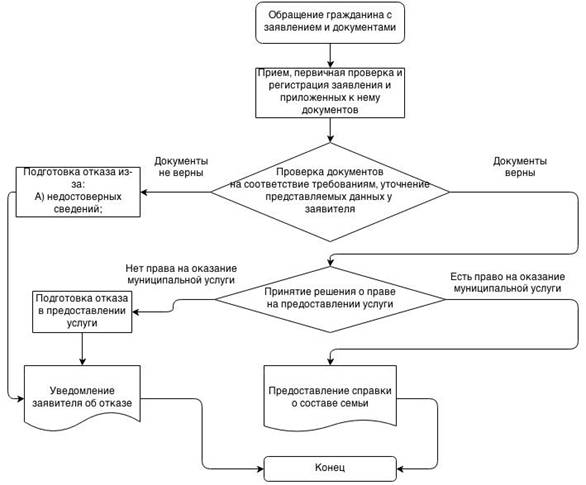 ПБАШ:ОРТОСТАН  РЕСПУБЛИКА№ЫК(Г!РСЕН РАЙОНЫМУНИЦИПАЛЬ РАЙОНЫНЫ% ЧАПАЕВ АУЫЛ СОВЕТЫАУЫЛ БИЛ!М!№ЕХАКИМИ!ТЕ 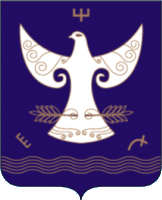 РЕСПУБЛИКА  БАШКОРТОСТАНАДМИНИСТРАЦИЯСЕЛЬСКОГО ПОСЕЛЕНИЯ ЧАПАЕВСКИЙ СЕЛЬСОВЕТ МУНИЦИПАЛЬНОГО РАЙОНАКУГАРЧИНСКИЙ  РАЙОН453333, Подгорное ауылы, Совет урамы, 35Тел. 8(34789)2-34-25453333, с. Подгорное, ул. Советская, 35Тел. 8(34789)2-34-25          :АРАР                   3 сентября 2018 й.                          № 25                                                         ПОСТАНОВЛЕНИЕ                      3 сентября 2018 г.